				                 DOMAIN 4 STUDY GUIDESSUSH15 The student will analyze the origins and impact of U.S. involvement in World War I. a. Describe the movement from U.S. neutrality to engagement in World War I, with reference to unrestricted submarine warfare. b. Explain the domestic impact of World War I, as reflected by the origins of the Great Migration, the Espionage Act, and socialist Eugene Debs. c. Explain Wilson’s Fourteen Points and the proposed League of Nations. d. Describe passage of the Eighteenth Amendment, establishing Prohibition, and the Nineteenth Amendment, establishing woman suffrage. 
Explain America’s involvement in WWI.  Make sure to include unrestricted submarine warfare!!!!!!!NEUTRALITY                                                                                                             ENGAGEMENTExplain each of the following terms/figures and the impact they had on American’s lives at home.What was Wilson’s 14 Points?  What was the League of Nations?  What was the purpose behind both and why were they faulty or not concrete?________________________________________________________________________________________________________________________________________________________________________________________________________________________________________________________________________________________________________________________________________________________________________SSUSH16 The student will identify key developments in the aftermath of WW I. a. Explain how rising communism and socialism in the United States led to the Red Scare and immigrant restriction. b. Identify Henry Ford, mass production, and the automobile. c. Describe the impact of radio and the movies. d. Describe modern forms of cultural expression; include Louis Armstrong and the origins of jazz, Langston Hughes and the Harlem Renaissance, Irving Berlin, and Tin Pan Alley. Explain each of the following and how they related to each other.Communism											Socialism   Red Scare    Immigration RestrictionsDescribe each of the following and the impact they had.Describe each of the following events or figures in American history following WWI.SSUSH17 The student will analyze the causes and consequences of the Great Depression. a. Describe the causes, including overproduction, under-consumption, and stock market speculation that led to the stock market crash of 1929 and the Great Depression. b. Explain factors (include over-farming and climate) that led to the Dust Bowl and the resulting movement and migration west. c. Explain the social and political impact of widespread unemployment that resulted in developments such as Hoovervilles. Causes of the Great Depression and Dust BowlConsequences of the Great Depression and Dust BowlSSUSH18 The student will describe Franklin Roosevelt’s New Deal as a response to the depression and compare the ways governmental programs aided those in need. a. Describe the creation of the Tennessee Valley Authority as a works program and as an effort to control the environment. b. Explain the Wagner Act and the rise of industrial unionism. c. Explain the passage of the Social Security Act as a part of the second New Deal. d. Identify Eleanor Roosevelt as a symbol of social progress and women’s activism. e. Identify the political challenges to Roosevelt’s domestic and international leadership; include the role of Huey Long, the “court packing bill,” and the Neutrality Act. The 3 W’S of the New Deal…WHEN/WHAT/WHY!!!!!Identify the Challenges that FDR faced when dealing with his New Deal programs.SSUSH19 The student will identify the origins, major developments, and the domestic impact of World War II, especially the growth of the federal government. a. Explain A. Philip Randolph’s proposed march on Washington, D.C., and President Franklin D. Roosevelt’s response. b. Explain the Japanese attack on Pearl Harbor and the internment of Japanese- Americans, German-Americans, and Italian-Americans. c. Explain major events; include the lend-lease program, the Battle of Midway, D-Day, and the fall of Berlin. d. Describe war mobilization, as indicated by rationing, war-time conversion, and the role of women in war industries. e. Describe the Manhattan Project at Los Alamos and the scientific, economic, and military implications of developing the atomic bomb. f. Compare the geographic locations of the European Theater and the Pacific Theater and the difficulties the U.S. faced in delivering weapons, food, and medical supplies to troops. Explain each of the events leading to US involvement in WWII, US involvement in WWII, and US end to WWII.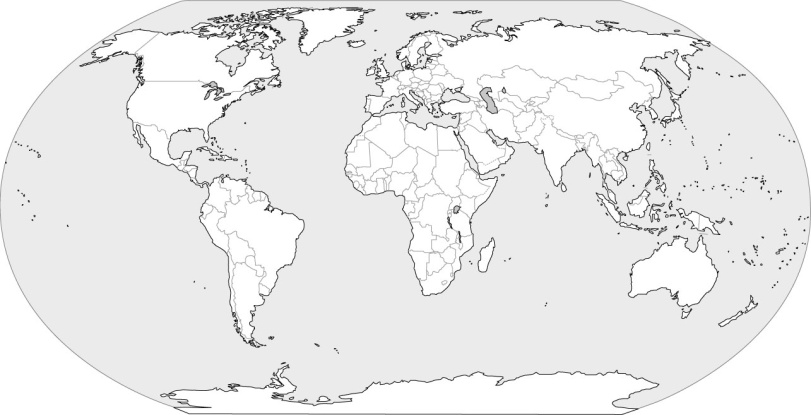 US 				 European   				PacificHow did the European Theater and the Pacific Theater and America’s fighting in Europe and Japan affect the war for America? ________________________________________________________________________________________________________________________________________________________________________________________________________________________________________________________________________________________________________________________________________________________________________SSUSH20 The student will analyze the domestic and international impact of the Cold War on the United States. a. Describe the creation of the Marshall Plan, U.S. commitment to Europe, the Truman Doctrine, and the origins and implications of the containment policy. b. Explain the impact of the new communist regime in China and the outbreak of the Korean War and how these events contributed to the rise of Senator Joseph McCarthy. c. Describe the Cuban Revolution, the Bay of Pigs, and the Cuban missile crisis. d. Describe the Vietnam War, the Tet Offensive, and growing opposition to the war. e. Explain the role of geography on the U.S. containment policy, the Korean War, the Bay of Pigs, the Cuban missile crisis, and the Vietnam War. TermExplain/DescribeImpactDomesticGreat MigrationEspionage ActEugene Debs18th Amendment19th AmendmentTermDescribe/DefineImpactHenry FordMass ProductionAutomobileRadioMoviesEvent/FigureDescription/ExplanationImpact in AmericaLouis ArmstrongJazzLangston HughesHarlem RenaissanceIrving BerlinTin Pan AlleyDescribe/ExplainDescribe/ExplainGreat DepressionGreat DepressionOverproductionUnder consumptionStock Market SpeculationStock Market CrashDust BowlDust BowlOver-FarmingClimateDescribe/ExplainDescribe/ExplainGreat DepressionGreat DepressionSocial ImpactPolitical ImpactUnemploymentHoovervillesDust BowlDust BowlMovement and MigrationWHENWHATWHYTennessee Valley Authority (TVA)Wagner ActSocial Security Act (SSA)Eleanor RooseveltHuey Long and “Share the Wealth” Program“Court-Packing Bill”Neutrality ActA Phillip RandolphEventImpact/OutcomePearl Harbor - Lend-Lease Program - War Mobilization - Rationing - War-Time Conversion - Role of Women - Battle of Midway - D- Day - Fall of Berlin - Manhattan Project - Following WWIIFollowing WWIIPoliciesExplanationMarshall PlanTruman DoctrineContainmentCommunism at Home and AbroadCommunism at Home and AbroadCommunism at Home and AbroadEvent/FigureExplanationImpactChinaKorean WarSenator Joseph McCarthyCuban RevolutionBay of PigsCuban Missile CrisisVietnam WarTet Offensive